Ю                                           И   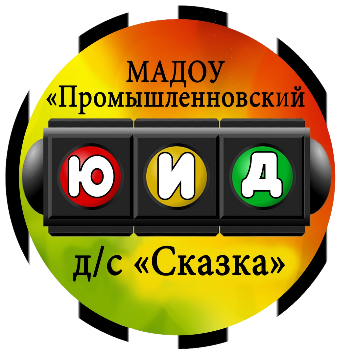    Дэшка  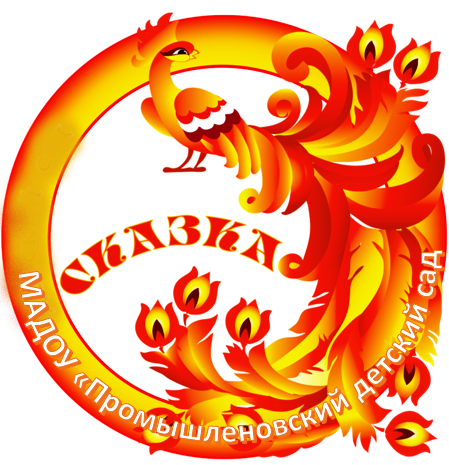 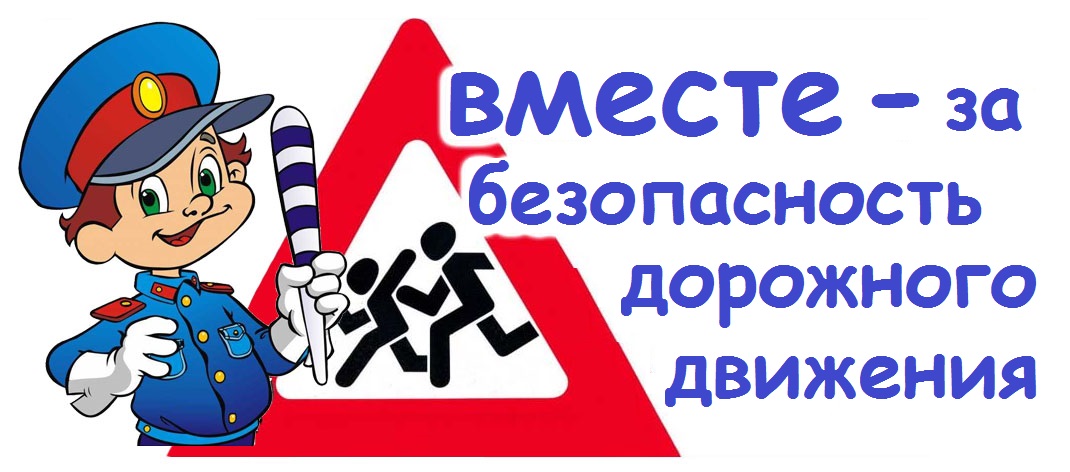 Сегодня                   -Интересная встреча ЮИД      в номере     - Операция «Внимание, дети»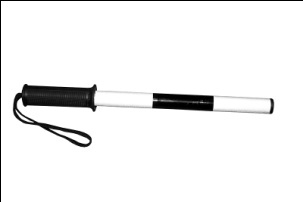                                                -  На досугеВстреча ЮИДовсцев с инспектором ГИБДДВнимание! Д Е Т И!С 15 августа стартовало оперативно-профилактическое мероприятие «Внимание – дети!». В рамках акции был осуществлен комплекс мероприятий, направленных на профилактику детского дорожно-транспортного травматизма и обучению воспитанников правилам безопасного поведения на дорогах, а также мероприятия для педагогов и родителей.В ее рамках 8 сентября 2017 года в МАДОУ «Промышленновский детский сад «Сказка», ул. Коммунистическая, 37 была проведена акция «Внимание дети!», в которой приняли участие более 30 воспитанников средней, старшей и подготовительных групп.Дети совместно с воспитателями посетили «Город дорожных знаков», где в игровой форме усвоили много полезной информации о правилах безопасного поведения на дорогах. Получили много полезной информации от доктора Айболита, а также в подарок светоотражающие значки. Со всеми заданиями ребята справились на отлично!В конце праздника сотрудниками ОГИБДД Захаровым С.А. и Горбуновым В.В. воспитанникам были вручены удостоверения и закладки «Юного пешехода, что особенно порадовало детишек. Родителям были розданы листовки «За безопасность движения»Старший воспитатель: Кайнова Т.В.На досуге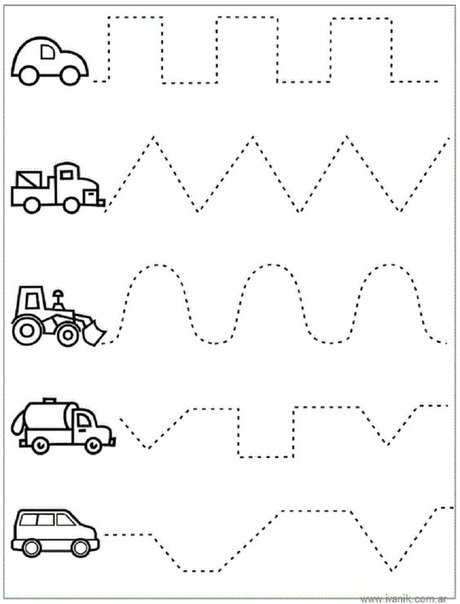 Дорисуй и раскрась светофоры и дорожные знаки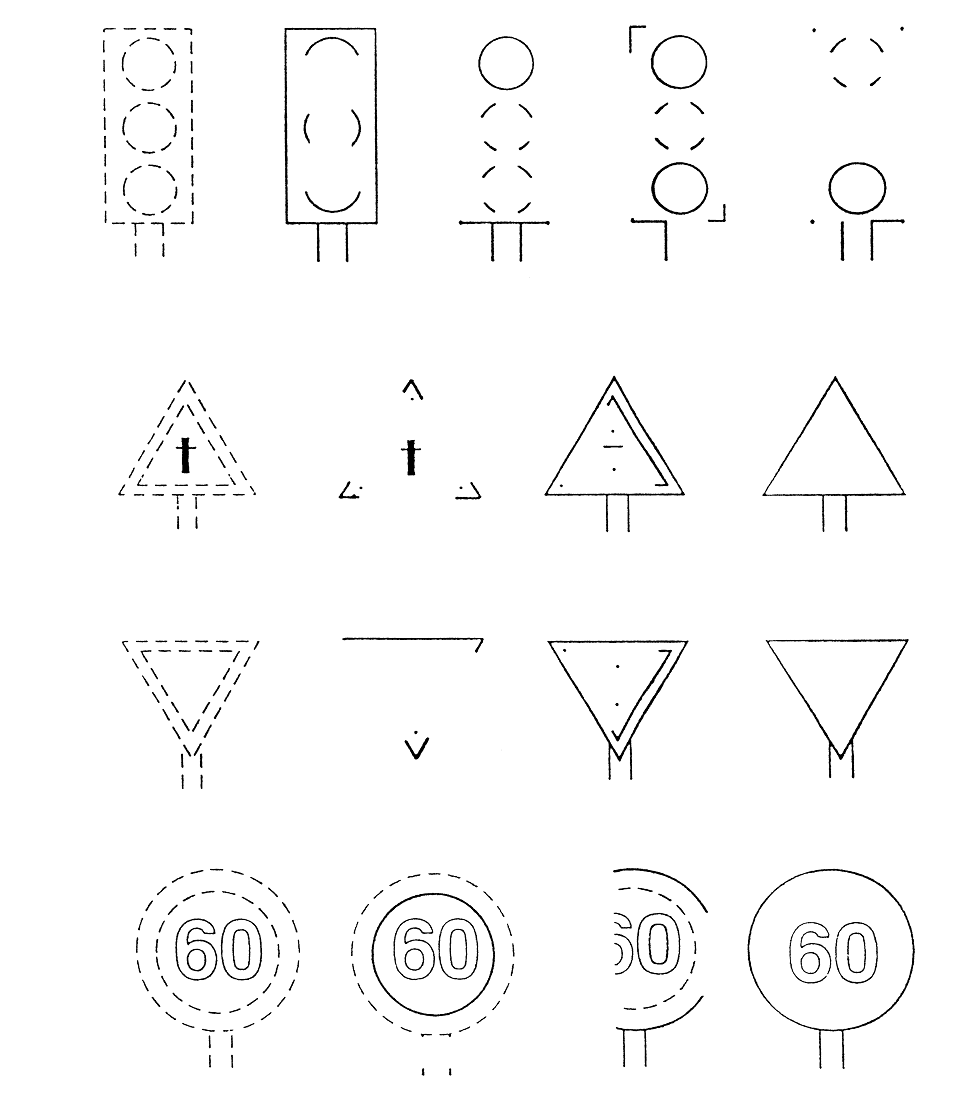 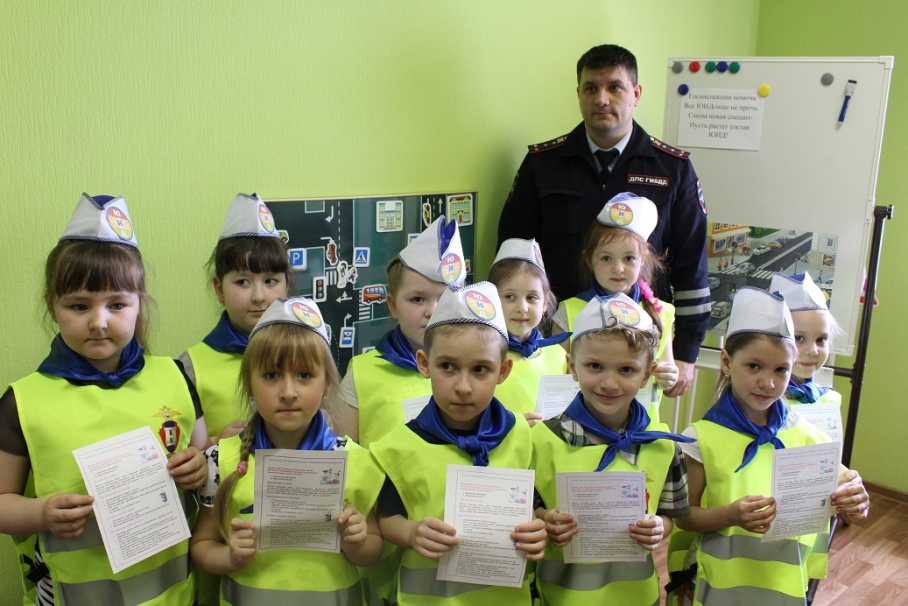 Воспитание культуры поведения на улице – актуальная задача сегодняшнего дня. Формирование дисциплинированности, организованности пребывания на улицах и дорогах, в общественном транспорте надо начинать еще в раннем возрасте, поэтому данный вопрос является неотъемлемой частью воспитательного процесса в дошкольном учреждении.Воспитание культуры поведения на улице – актуальная задача сегодняшнего дня. Формирование дисциплинированности, организованности пребывания на улицах и дорогах, в общественном транспорте надо начинать еще в раннем возрасте, поэтому данный вопрос является неотъемлемой частью воспитательного процесса в дошкольном учреждении.26 апреля 2017 года в детском саду «Сказка» снова прошла встреча ЮИДовцев с инспектором по направлению пропаганды безопасности дорожного движения ОГИБДД Отдела МВД России по Промышленновскому району Владимировом Викторовичем Горбуновым. С воспитанниками ДОУ проведена беседа о соблюдение правил дорожного движения и организована викторина, на которой дети показали свои знания и умения. В заключение праздника Владимир Викторович еще раз напомнил о культуре поведении детей на дороге и в транспорте.26 апреля 2017 года в детском саду «Сказка» снова прошла встреча ЮИДовцев с инспектором по направлению пропаганды безопасности дорожного движения ОГИБДД Отдела МВД России по Промышленновскому району Владимировом Викторовичем Горбуновым. С воспитанниками ДОУ проведена беседа о соблюдение правил дорожного движения и организована викторина, на которой дети показали свои знания и умения. В заключение праздника Владимир Викторович еще раз напомнил о культуре поведении детей на дороге и в транспорте.26 апреля 2017 года в детском саду «Сказка» снова прошла встреча ЮИДовцев с инспектором по направлению пропаганды безопасности дорожного движения ОГИБДД Отдела МВД России по Промышленновскому району Владимировом Викторовичем Горбуновым. С воспитанниками ДОУ проведена беседа о соблюдение правил дорожного движения и организована викторина, на которой дети показали свои знания и умения. В заключение праздника Владимир Викторович еще раз напомнил о культуре поведении детей на дороге и в транспорте.26 апреля 2017 года в детском саду «Сказка» снова прошла встреча ЮИДовцев с инспектором по направлению пропаганды безопасности дорожного движения ОГИБДД Отдела МВД России по Промышленновскому району Владимировом Викторовичем Горбуновым. С воспитанниками ДОУ проведена беседа о соблюдение правил дорожного движения и организована викторина, на которой дети показали свои знания и умения. В заключение праздника Владимир Викторович еще раз напомнил о культуре поведении детей на дороге и в транспорте.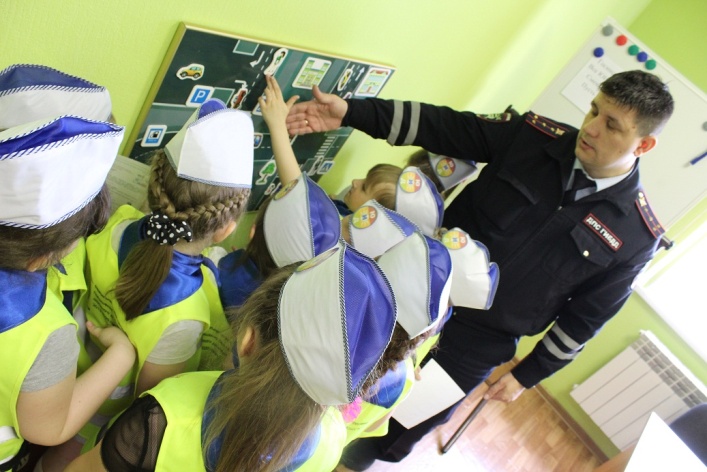 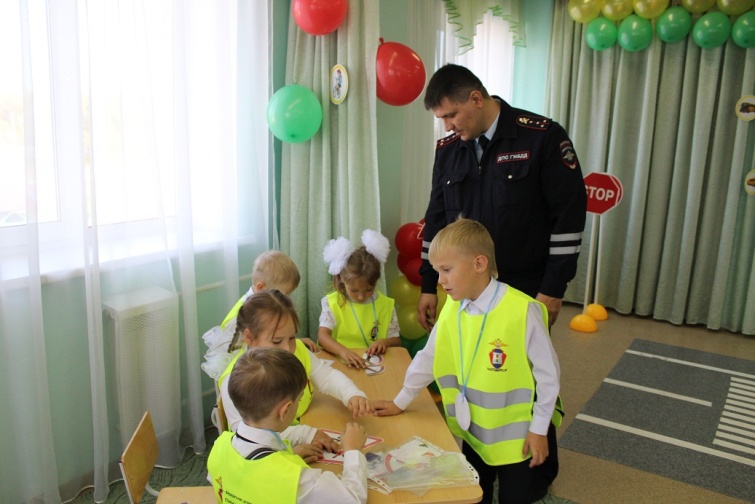 В интересной и познавательной форме юные инспектора продемонстрировали жизненную необходимость соблюдения правил дорожного движения, что формирует непримиримость к неправильному поведению на дорогах и улицах.Старший воспитатель     Сергеева Е.В.В интересной и познавательной форме юные инспектора продемонстрировали жизненную необходимость соблюдения правил дорожного движения, что формирует непримиримость к неправильному поведению на дорогах и улицах.Старший воспитатель     Сергеева Е.В.В интересной и познавательной форме юные инспектора продемонстрировали жизненную необходимость соблюдения правил дорожного движения, что формирует непримиримость к неправильному поведению на дорогах и улицах.Старший воспитатель     Сергеева Е.В.В качестве гостей на празднике присутствовали заместитель начальника ОГИБДД Отдела МВД России по Промышленновскому району подполковником полиции Захаров С.А. и инспектор по направлению пропаганды безопасности дорожного движения ОГИБДД Отдела МВД России по Промышленновскому району Горбунов В.В.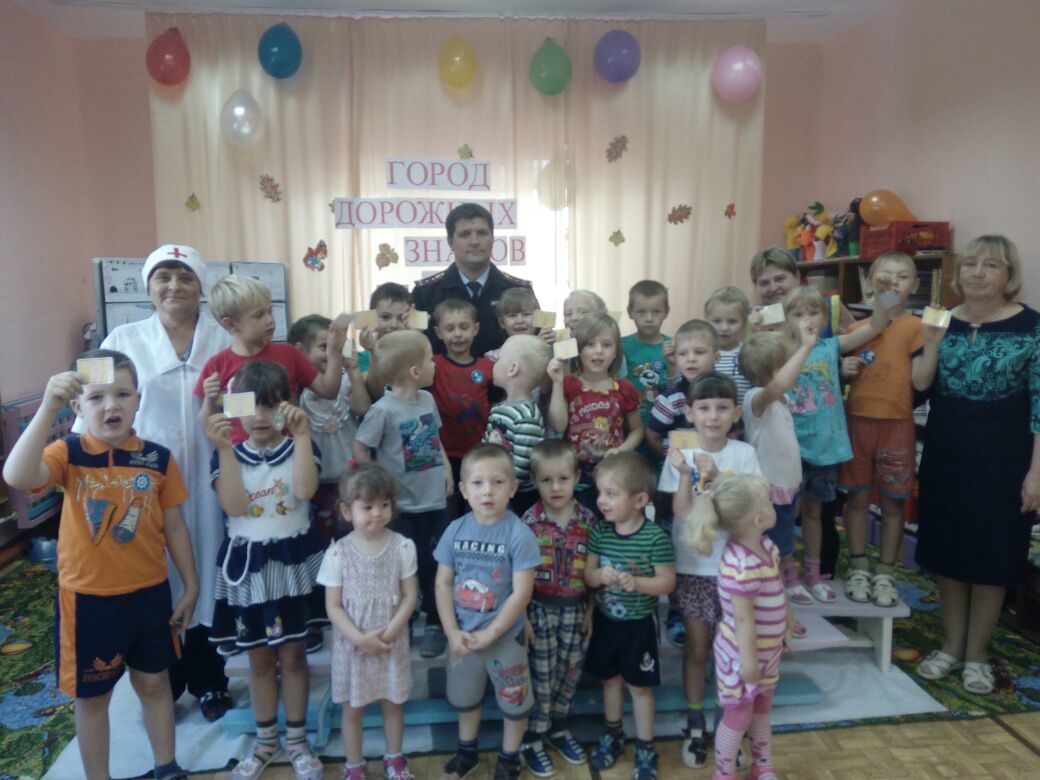 